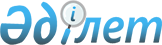 О дополнительных мерах по финансово-экономическому оздоровлению предприятий Карагандинского угольного бассейнаПостановление Правительства Республики Казахстан от 16 июля 1996 г. N 908



      В целях финансово-экономического оздоровления и обеспечения стабильной работы предприятий Карагандинского угольного бассейна Правительство Республики Казахстан постановляет: 



      1. Государственному комитету Республики Казахстан по управлению государственным имуществом в установленном законом порядке: 



      создать на базе предприятий (приложение 1) государственного предприятия "Карагандашахтуголь" акционерное общество закрытого типа; 



      предусмотреть в передаточном акте правопреемство акционерного общества по всем обязательствам предприятий в отношении кредиторов и должников; 



      передать шахты "Долинская", "Шерубай-Нуринская" специализированному предприятию "Карагандаликвидшахт" для проведения работ по их закрытию".<*> 



      Сноска. Пункт 1 - дополнен новым абзацем постановлением Правительства Республики Казахстан от 24 июля 1996 года 
 N 926а 
. 



      2. Признать создаваемое акционерное общество несостоятельным должником и провести в отношении него реабилитационные процедуры через государственный Реабилитационный банк Республики Казахстан, уполномочив Председателя Правления Банка подписать контракт на внешнее управление с Любимовым И.И. 



      3. Утвердить состав комиссии по оценке и анализу структуры долгов, разработки механизма и сроков их погашения согласно приложению 2. 



      4. Министерству финансов Республики Казахстан: 



      в соответствии с налоговым законодательством решить вопрос о продлении акционерному обществу сроков уплаты налогов (кроме подоходного налога с физических лиц и платежей в Пенсионный фонд), неприменении штрафных санкций; 



      до 18 июля 1996 года выделить на безвозвратной основе 652,8 млн. (шестьсот пятьдесят два миллиона восемьсот тысяч) тенге государственному Реабилитационному банку Республики Казахстан для указанного акционерного общества. Государственному Реабилитационному банку Республики Казахстан до 20 июля 1996 года полученные средства направить на осуществление первоочередных реорганизационных мероприятий по акционерному обществу, согласованных с Министерством энергетики и угольной промышленности Республики Казахстан.<*> 



      Сноска. В абзаце третьем заменены слова - постановлением Правительства РК от 11 октября 1996 г. 
 N 1253 
. 



      5. Акционерному обществу до 10 августа 1996 года представить на утверждение в Министерство энергетики и угольной промышленности Республики Казахстан программу работ на второе полугодие 1996 года. 



      6. Специализированному предприятию "Карагандаликвидшахт" в срок до 1 августа 1996 г. представить в Правительство Республики Казахстан программу проведения ликвидационных работ.<*> 



      Сноска. Пункт 6 - в редакции постановления Правительства Республики Казахстан от 24 июля 1996 года 
 N 926а 
. 



      7. Контроль за исполнением настоящего постановления и координацию работы акционерного общества возложить на Министра энергетики и угольной промышленности Республики Казахстан Храпунова В.В. 




    Заместитель Премьер-Министра



        Республики Казахстан




                                           Приложение 1



                                   к постановлению Правительства



                                        Республики Казахстан



                                      от 16 июля 1996 г. N 908




 



                           П Е Р Е Ч Е Н Ь 

             государственных предприятий, преобразуемых



              в акционерное общество закрытого типа и



                     подлежащих финансированию

     Шахта "Кировская"

     Шахта им. Горбачева

     Шахта им. 50-летия Октябрьской революции

     Шахта им. Байжанова

     Обогатительная фабрика "Сабурханская"<*>

     Сноска. Приложение 1 - с изменениями, внесенными постановлением Правительства Республики Казахстан от 24 июля 1996 года 
 N 926а 
.




                                           Приложение 2



                                  к постановлению Правительства



                                      Республики Казахстан



                                    от 16 июля 1996 г. N 908




 



                             С О С Т А В 

               комиссии по оценке и анализу структуры



               долгов, разработки механизма и сроков



                          их погашения <*>

     Сноска. Состав комиссии изменен постановлением Правительства Республики Казахстан от 14 января 1997 г. 
 N 57 
.

     Розе В.Е.          - председатель Карагандинского 



                          территориального комитета по управлению



                          государственным имуществом, заместитель



                          акима Карагандинской области,



                          председатель комиссии

     Кынатов М.П.       - первый заместитель Председателя Правления



                          государственного Реабилитационного банка



                          Республики Казахстан,



                          заместитель председателя

     Клякин В.В.        - заместитель Министра энергетики и угольной



                          промышленности Республики Казахстан,



                          заместитель председателя

                          Члены комиссии:

     Абдувалиева Т.В.   - начальник Главного управления экономики,



                          санации предприятий и рыночных отношений



                          Министерства промышленности и торговли



                          Республики Казахстан

     Абиев Б.С.         - начальник отдела Главной налоговой



                          инспекции Министерства финансов Республики



                          Казахстан

     Жарылгапов Н.      - начальник Таможенного управления по



                          Карагандинской области

     Мусалимов И.Г.     - первый заместитель акима Карагандинской



                          области

     Насенов А.Б.       - заместитель Председателя Правления



                          Эксимбанка Казахстан

     Нукенов Б.         - начальник Карагандинской областной



                          налоговой инспекции

     Рясков Е.Я.        - начальник Управления по угольной и атомной



                          промышленности Министерства энергетики и



                          угольной промышленности Республики



                          Казахстан

					© 2012. РГП на ПХВ «Институт законодательства и правовой информации Республики Казахстан» Министерства юстиции Республики Казахстан
				